Tarih:İKTİSADİ VE İDARİ BİLİMLER FAKÜLTESİ …………….   Bölümü’neAşağıda adı geçen ÇAP öğrencisinin intibak talebi değerlendirilerek, sonuçları ekte sunulmuştur. Öğrencinin Adı, Soyadı: Varsa Öğrenci Numarası: 	Öğrencinin Anadal ve Çap Bölümü:    Çap Koordinatörü İmzası	                                     Bölüm Başkanı İmzası							EKLER:	Öğrencinin ders(leri) almış olduğu anadalına ait transkriptÖğrencinin çift anadal transkriptiProtokol Anlaşması TOPLAM: ……Ders, ……Yeditepe Kredisi intibakı yapılmıştır.İntibak Kurulu’nun Görüşü: Öğrencinin üniversitemizin ………………Fakültesi ………………  Bölümünden alıp geçtiği derslerin intibakı yukarıda bildirildiği üzere uygundur.Çap Koordinatörü İmzası	                                     Bölüm Başkanı İmzası					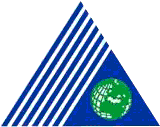 T.C. YEDİTEPE ÜNİVERSİTESİÇAP İNTİBAK FORMUİKTİSADİ VE İDARİ BİLİMLER FAKÜLTESİ ÇAP İNTİBAK FORMUÖğrencinin Adı-Soyadı :Derslerin Alındığı Kurum ve Bölüm: Yeditepe Üniversitesi, ………………Fakültesi …………….. BölümüÖğrencinin Adı-Soyadı :Derslerin Alındığı Kurum ve Bölüm: Yeditepe Üniversitesi, ………………Fakültesi …………….. BölümüÖğrencinin Adı-Soyadı :Derslerin Alındığı Kurum ve Bölüm: Yeditepe Üniversitesi, ………………Fakültesi …………….. BölümüÖğrencinin Adı-Soyadı :Derslerin Alındığı Kurum ve Bölüm: Yeditepe Üniversitesi, ………………Fakültesi …………….. BölümüÖğrencinin Adı-Soyadı :Derslerin Alındığı Kurum ve Bölüm: Yeditepe Üniversitesi, ………………Fakültesi …………….. BölümüÖğrencinin Adı-Soyadı :Derslerin Alındığı Kurum ve Bölüm: Yeditepe Üniversitesi, ………………Fakültesi …………….. BölümüDerslerin İntibakı Yapılacağı Bölüm:……………………………………………………………………………………Derslerin İntibakı Yapılacağı Bölüm:……………………………………………………………………………………Derslerin İntibakı Yapılacağı Bölüm:……………………………………………………………………………………Derslerin İntibakı Yapılacağı Bölüm:……………………………………………………………………………………Derslerin İntibakı Yapılacağı Bölüm:……………………………………………………………………………………Derslerin İntibakı Yapılacağı Bölüm:……………………………………………………………………………………İntibakı Talep Edilen Derslerİntibakı Talep Edilen Derslerİntibakı Talep Edilen Derslerİntibakı Talep Edilen Derslerİntibakı Talep Edilen DerslerFakültemizdeki KarşılıklarıFakültemizdeki KarşılıklarıFakültemizdeki KarşılıklarıFakültemizdeki KarşılıklarıFakültemizdeki KarşılıklarıFakültemizdeki KarşılıklarıKodAdDersi Aldığı DönemECTSKredisiHaftalık Ders Saati KredisiHarf NotuKodAdDönemiECTS KredisiYeditepeKredisiHarf Notu